ROLL CALL – 7:00 pmREVIEW MINUTES:The May minutes were approvedTREAURER’S REPORT:Concessions $1948.09, Cheer $4390.36, Football $36910.97, Acker and Hanson SameUPDATES:EQUIPMENT –Sales going wellCHEER –another fitting 7 teams so farNeed practice field list from AckerPlayer Safety Coach will continue to be Mike GriffethCoaches do Heads Up ASAPBracketing will be August 8th please be available by phone16 Teams at this pointNEW BUSINESSStipend for decals- we will pay up to $100 (must provide receipt-no change given if over coach pays difference)Stipend for coaches’ Shirts-we will pay up to $ “ 5 uniformed coaches allowed on sideline ONLYOLD BUSINESSNoneADJOURN – 8:36pmNext meeting will be held July 8 @ 7:00pm at our BHS LibraryRespectfully submitted,Grayson Beuhler, Secretary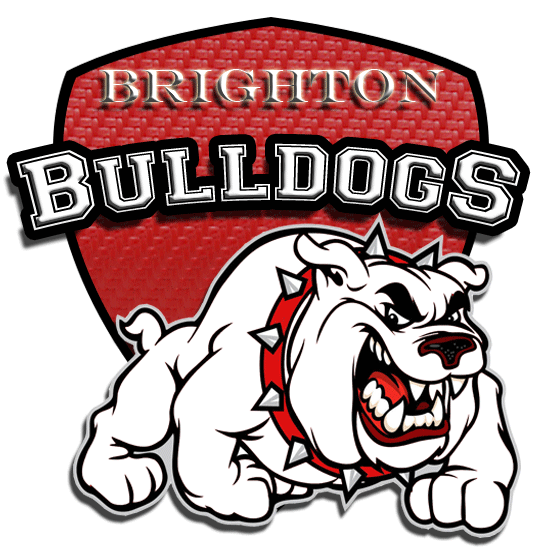         june 10, 2014             7:00 PM                 BHS        june 10, 2014             7:00 PM                 BHSType of meeting:MonthlyNote taker:Grayson BeuhlerIn Attendance: Christopherson(Durazo), Kirking (K), Flancher(Mgr), Hanson, Griffeth, Day, Murphy, Rose, Bendever, Flores, Lane, Loveall, Hutchings, Christopherson(Durazo), Kirking (K), Flancher(Mgr), Hanson, Griffeth, Day, Murphy, Rose, Bendever, Flores, Lane, Loveall, Hutchings, Christopherson(Durazo), Kirking (K), Flancher(Mgr), Hanson, Griffeth, Day, Murphy, Rose, Bendever, Flores, Lane, Loveall, Hutchings, Not In Attendance:Executive Board    In Attendance:Acker, Goss, Lane, MartinezLance Murphy, Cory Kirking, Grayson Beuhler, Michael GriffethAcker, Goss, Lane, MartinezLance Murphy, Cory Kirking, Grayson Beuhler, Michael GriffethAcker, Goss, Lane, MartinezLance Murphy, Cory Kirking, Grayson Beuhler, Michael Griffeth                                                                                  Minutes                                                                                  Minutes                                                                                  Minutes                                                                                  Minutes